Муниципальное бюджетное учреждение дополнительного образования «Межшкольный учебный комбинат»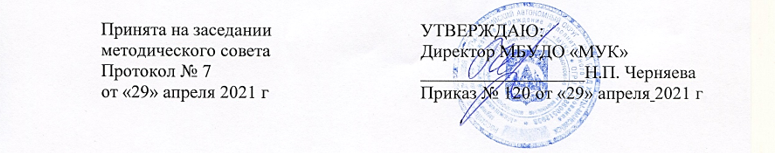 Дополнительная общеобразовательная общеразвивающая программатехнической направленности «моделист-конструктор»(базовый уровень)Возраст обучающихся: 11-15 летСрок реализации: 1 год (136 часов)Автор-составитель: Ведерников Сергей Анатольевич,мастер производственного обученияХанты-Мансийск – 2021Пояснительная запискаДополнительная общеразвивающая программа технической направленности «Моделист-конструктор» (базовый уровень) разработана в соответствии со следующими нормативными актами:Федеральный закон Российской Федерации от 29 декабря 2012 г. № 273-ФЗ «Об образовании в Российской Федерации».Распоряжение Правительства Российской Федерации от 4 сентября 2014 г. № 1726-р «Об утверждении Концепции развития дополнительного образования детей».Приказ Министерства просвещения РФ от 9 ноября 2018 года № 196 «Об утверждении порядка организации и осуществления образовательной деятельности по дополнительным общеобразовательным программам»;Письмо Министерства образования и науки РФ от 18 ноября 2015 года № 09-3242 «О направлении методических рекомендаций по проектированию дополнительных общеразвивающих программ (включая разноуровневые программы)».Постановление Главного государственного санитарного врача РФ от 28 сентября 2020 года № 28 Об утверждении санитарных правил СП 2.4.3648-20 «Санитарно-эпидемиологические требования к организациям воспитания и обучения, отдыха и оздоровления детей и молодежи».Приказ Министерства науки и высшего образования Российской Федерации №882, Министерства просвещения Российской Федерации №391 от 05.08.2020 «Об организации и осуществлении образовательной деятельности при сетевой форме реализации образовательных программ».Приказ Минобрнауки России от 23.08.2017 № 816 «Об утверждении Порядка применения организациями, осуществляющими образовательную деятельность, электронного обучения, дистанционных образовательных технологий при реализации образовательных программ».Письмо Министерства просвещения Российской Федерации от 19.03.2020 № ГД-39/04 «О направлении методических рекомендаций» (вместе с «Методическими рекомендациями по реализации образовательных программ начального общего, основного общего, среднего общего образования, образовательных программ среднего профессионального образования и дополнительных общеобразовательных программ с применением электронного обучения и дистанционных образовательных технологий»).Устав МБУДО «Межшкольный учебный комбинат» и иные локальные нормативные актыАктуальностьВ связи с быстрым ростом объема знаний и мощного информационного потока в современном обществе, уменьшением количества часов на технические дисциплины и снижением познавательной предметно-практической деятельности учащихся возникает потребность в создании дополнительных образовательных программ именно технического характера.В настоящее время столярная обработка древесины, как одно из популярных и необходимых ремесел очень важна для успешной социализации детей в дальнейшей жизни.  Поэтому программа «Моделист-конструктор» очень актуальна в рамках дополнительного образования детей.Направленность программыДополнительная общеразвивающая программа «Моделист-конструктор» (базовый уровень) по содержанию является технической, а по назначению – прикладной, носит практико-ориентированный характер, направлена на овладение и закрепление навыков и приемов работы с инструментами и основным технологическим оборудованием для столярной обработки древесины.Уровень освоения программы: базовыйПедагогическая целесообразность программы заключается в том, что она разработана с учетом требований современных образовательных технологий и способствует развитию у детей образного и пространственного мышления, фантазии, умению воплотить свой замысел в конкретном изделии, применить для отделки тот или иной способ художественной обработки.Адресат программы Дополнительная общеразвивающая программа «Моделист-конструктор» (базовый уровень) предназначена для обучающихся 11-15 лет. Подростковый возраст обычно характеризуют как переломный, переходный, критический, но чаще как возраст полового созревания.Роль ведущей деятельности в подростковом возрасте играет социально-значимая деятельность, средством реализации которой служит: учение (Л. И. Божович), общение (Д. Б. Эльконин), общественно-полезный труд (Д. И. Фельдштейн).Изменяется и характер познавательных интересов — возникает интерес по отношению к определенному предмету, конкретный интерес к содержанию предмета. В подростковом возрасте, подчеркивал Л. С. Выготский, имеет место период разрушения и отмирания старых интересов, и период созревания новой биологической основы, на которой впоследствии развиваются новые интересы.Л. С. Выготский особое внимание обращал на развитие мышления в подростковом возрасте. Главное в развитии мышления - овладение подростком процессом образования понятий, который ведет к высшей форме интеллектуальной деятельности, новым способам поведения. По словам Л. С. Выготского, функция образования понятий лежит в основе всех интеллектуальных изменений в этом возрасте.В этот период учебная деятельность для подростка отступает на задний план. Центр жизни переносится из учебной деятельности, хотя она и остается преобладающей, в деятельность общения.Пытаясь утвердиться в новой социальной позиции, подросток старается выйти за рамки ученических дел в другую сферу, имеющую социальную значимость. Для реализации потребности в активной социальной позиции ему нужна деятельность, получающая признание других людей, деятельность, которая может придать ему значение как члену общества. Характерно, что когда подросток оказывается перед выбором общения с товарищами и возможности участия в общественно-значимых делах, подтверждающих его социальную значимость, он чаще всего выбирает общественные дела. Общественно полезная деятельность является для подростка той сферой, где он может реализовать свои возросшие возможности, стремление к самостоятельности, удовлетворив потребность в признании со стороны взрослых, «создает возможность реализации своей индивидуальности.Интересно складывается система отношений с педагогом, то место, которое ребенок занимает внутри коллектива, становится даже важнее оценки учителя. В общении осуществляется отношение к человеку именно как к человеку.Цель программы – овладение теоретическими и практическими навыками обработки и конструирования изделий, развитие сотрудничества и творчества обучающихся.Основные задачи:Образовательные:обучит безопасным приемам работы с инструментами и оборудованием;обучить практическим навыкам обработки древесины;формировать способность к самостоятельному конструированию изделий.Развивающие:способствовать развитию внимания, логического и образного мышления, творческих способностей обучающихся;развивать художественный вкус, ориентированный на качество готового изделия;содействовать формированию всесторонне развитой личности.Воспитательные:способствовать воспитанию бережного отношения к материалам, инструментам, оборудованию;способствовать воспитанию трудолюбия, аккуратности, взаимопомощи и взаимовыручки.При обучении по данной программе учитываются следующие принципы:Принцип гуманизации:использование личностно-ориентированного подхода к каждому ребенку для оптимальной возможности усвоения программы;варьирование темпов прохождения программы в зависимости от уровня обученности ребенка и группы в целом;Принцип разноуровневости базируется на:на праве выбора обучающихся;на развитии индивидуальности обучающихсяна сочетании требований педагога и желании ребенка.Условия реализации программыСрок реализации программы и режим занятий. Дополнительная общеразвивающая программа «Модельер-конструктор» (базовый уровень) рассчитана на 136 часов.Режим занятий: 2 занятия по 2 академических часа (по 4 часа в неделю). Продолжительность занятий соответствует рекомендациям СанПиН. Занятия проводятся в специально оборудованном учебном кабинете мастерской.Условия набора и формирование групп. Формирование учебных групп производится на добровольной основе. При комплектовании групп допускается совместная работа в одной группе обучающихся без ограничений по возрастному признаку, учитываются знания, умения, навыки, которыми владеет ребенок.Ожидаемое минимальное число детей, обучающееся в одной группе – 7 человек.Ожидаемое максимальное число детей, обучающееся в одной группе – 10 человек.Планируемые результаты На предметном уровне обучающиеся узнают: технику безопасности и предъявляемые требования к организации рабочего места; общие сведения о древесных материалах;основные способы столярной обработки древесины;способы художественной обработки изделий;способы сборки и отделки изделий;условные обозначения на чертежах; инструменты и приспособления, используемые при выполнении работ. смогут: читать чертежи; соблюдать правила техники безопасности, использовать инструменты и станочное оборудование;подбирать, размечать, обрабатывать заготовку выбранным способом;применять различные виды сборки и отделки изделий;рационально организовывать свою работу;самостоятельно производить разметку, резание, обработку детали и сборку изделия. составлять эскизы, размечать контуры деталей моделей на материале с последующей их обработкой. овладеть навыками аккуратного и творческого подхода к изготовлению изделийНа личностном уровне проявлять активность, готовность к выдвижению идей и предложений; проявлять силу воли, упорство в достижении цели; владеть навыками работы в группе; понимать ценность здоровья; уметь принимать себя как ответственного и уверенного в себе человека. На метапредметном уровне выделять главное; понимать творческую задачу; работать с дополнительной литературой, разными источниками информации; соблюдать последовательность; работать индивидуально, в группе; оформлять результаты деятельности; представлять выполненную работу. Учебный пландополнительной общеобразовательной общеразвивающей программытехнической направленности «Моделист-конструктор»(базовый уровень)Учебно-тематический пландополнительной общеобразовательной общеразвивающей программытехнической направленности «Моделист-конструктор» (базовый уровень)СОДЕРЖАНИЕ дополнительной общеобразовательной общеразвивающей программытехнической направленности «Моделист-конструктор»(базовый уровень)Раздел 1. Материалы и инструменты – 20 часовТема № 1.1.Введение. Знакомство с программой. Охрана труда и техника безопасности – 2 часаТеория. Знакомство с учащимися. Знакомство учащихся с программой «Моделист-конструктор».  ОТ и ТБ в учебном процессе МУК.Тема № 1.2. Древесина и древесные материалы – 2 часаТеория. Строение дерева и древесины. Свойства древесины: физические, механические. Пороки древесины. Древесные материалы.Практика. Определение пород древесины, пороков древесины, расположение волокон.Тема № 1.3. Инструменты для измерения и обработки древесины – 4 часаТеория. Инструменты для измерения и разметки. Линейка, угольник, штангенциркуль, циркуль, уровень. Понятие эскиз, чертеж.Практика. Выполнение измерений и разметки с использованием измерительного, разметочного инструмента. Выполнение эскизов, чертежей.Тема № 1.4. Инструменты для строгания и пиления древесины – 4 часаТеория. Виды рубанков, их устройство, настройка. Разновидности пил, область применения. Приспособления для пиления и строгания.Практика. Подготовка инструмента к работе. Закрепление заготовок для безопасной обработке материала. Строгание по плоскости и грани, снятие фаски. Пиление вдоль и поперек волокон.Тема № 1.5. Инструменты для долбления и резания – 4 часаТеория. Виды стамесок, резаков. Способы долбления сквозных, несквозных отверстий. Использование приспособлений для безопасного выполнения операций.Практика. Выполнение операций по долблению и резанию древесины.Раздел 2. Деревообрабатывающие станки – 20 часовТема № 2.1. Сверлильный станок – 4 часаТеория. Сверлильный станок. Назначение, устройство, технические характеристики, правила техники безопасности. Виды сверл, их маркировка. Способы закрепления заготовок при сверлении.Практика. Подготовка оборудования к работе. Установка режущего инструмента. Сверление сквозных, несквозных отверстий.Тема № 2.2. Электрическая дрель. Аккумуляторная дрель – 4 часаТеория. Электрическая дрель. Аккумуляторная дрель. Назначение, устройство, технические характеристики, правила техники безопасности. Способы закрепления заготовок при сверлении.Практика. Подготовка оборудования к работе. Установка режущего инструмента. Сверление сквозных, несквозных отверстий.Тема № 2.3. Токарный станок по дереву – 8 часовТеория. Токарный станок по дереву. Назначение, устройство, технические характеристики, правила техники безопасности. Режущий инструмент. Приемы и способы точения.Практика. Подготовка оборудования к работе. Установка режущего инструмента. Разметка, установка заготовок. Точение в центрах, токарном патроне.Тема № 2.4. Электрическая ленточная пила – 4 часаТеория. Электрическая ленточная пила. Назначение, устройство, технические характеристики, правила техники безопасности. Практика. Подготовка оборудования к работе. Установка ленточной пилы. Пиление с использованием подвижной каретке, ограничительной линейки.Раздел 3. Моделирование и конструирование – 20 часовТема № 3.1. Конструкции из древесины – 2 часаТеория. Столярные конструкции из древесины и древесных материалов. Понятие дизайн.Практика. Разработка конструкций из древесины. Одно детальные, много детальные конструкции из древесины.Тема № 3.2. Столярные соединения – 6 часовТеория. Виды столярных соединений. Технология выполнения и изготовления столярных соединений. Соединения с использованием гвоздей, шурупов, нагелей, клея.Практика. Выполнение столярных соединений с использованием ручного инструмента и электрифицированного оборудования.Тема № 3.3. Моделирование – 4 часаТеория. Моделирование как вид творческой деятельности. Модель как точная копия оригинала. Принципы масштабности и моделирования. Действующие модели и декоративные. Этапы создания модели.Практика. Этапы создания модели. Выбор масштаба. Выполнение чертежей эскизов.Тема № 3.4. Художественная отделка изделий из древесины – 4 часаТеория. Выжигание. Выжигательный аппарат и его устройство. Правила безопасной работы. Нанесение рисунка на древесину.Практика. Технология выжигания нанесенного на древесину рисунка.Тема № 3.5. Резьба по дереву – 4 часаТеория. Виды резьбы. Геометрическая резьба. Рисунки геометрической резьбы. Инструмент для геометрической резьбы.  Правила разметки. Практика. Технология выполнения геометрической резьбы.Раздел 4. Проектная деятельность – 76 часовТема № 4.1. Разработка и изготовление макетов военной техники времен Великой Отечественной войны и Российских вооруженных сил – 30 часовПрактика. Поиск и изучение образцов военной техники в различных источниках.Создание чертежей транспортного средства или поиск в интернете чертежей, рисунков, фотографий выбранного для изготовления макета прототипа. Выбор масштаба макета. Выбор материала и станка для изготовления различных деталей макета.  Изготовление деталей макета с использованием станков и ручного инструмента. Сборка макета. Окончательная отделка макета с помощью ручного инструмента.  При необходимости покраска. Презентация изделия.Тема № 4.2. Разработка и изготовление макетов современной техники – 30 часовПрактика. Поиск и изучение образцов военной техники в различных источниках.Поиск в интернете чертежей, рисунков, фотографий выбранного для изготовления макета прототипа. Выбор масштаба макета. Выбор материала и станка для изготовления различных деталей макета.  Изготовление деталей макета с использованием станков и ручного инструмента. Сборка макета. Окончательная отделка макета с помощью ручного инструмента.  При необходимости покраска. Презентация изделия.Тема № 4.2. Разработка и изготовление многодетальных изделий с элементами декоративной отделки (резьба, выжигание) – 16 часовПрактика. Изготовление изделия с использованием знаний и навыков, полученных за время обучения по программе. Презентация проекта.Методическое обеспечение программыФорма обучения: очная. В период приостановления образовательной деятельности в очной форме по санитарно-эпидемиологическим, климатическим и другим основаниям реализация программы может осуществляться с применением электронного обучения и дистанционных образовательных технологий.Основными формами работы является учебно-практическая деятельность. На занятиях используются различные формы работы:индивидуальная (самостоятельное выполнение заданий);групповая, которая предполагает наличие системы «руководитель – группа – обучающийся»; парная, которая может быть представлена парами сменного состава; где действует разделение труда, которое учитывает интересы и способности каждого обучающегося, существует взаимный контроль перед группой. Используются следующие методы обучения: словесный (рассказ, беседа, лекция); наглядный (показ, демонстрация, экскурсия); практический (работа над чертежом, эскизом, созданием изделия, проектный); исследовательский (самостоятельный поиск эскизов, чертежей для разработки моделей изделий). Проводятся такие виды занятий, как: комбинированные получение и закрепление изученного материала обобщающие занятия Очень важно донести до каждого ребёнка ощущение радости от созидательного труда, осознание своей роли в общем деле. С первых же занятий дети приучаются работать по плану: составление эскиза, воплощение в материале. Программа ориентирует обучающихся на самостоятельность в поисках композиционных решений, в выборе способов изготовления поделок. Предусмотрены творческие проекты, участие в конкурсах и выставках. Программа предусматривает преподавание материала по «восходящей спирали», то есть периодическое возвращение к определённым, изученным ранее темам на более высоком и сложном уровне. Все задания соответствуют по сложности возрастным особенностям детей. Изучение каждой темы завершается изготовлением изделия. Содержание всех разделов построено по следующему алгоритму: исторический аспект, связь с современностью, освоение основных технологических приёмов, выполнение учебных заданий, выполнение творческих работ (индивидуальных, групповых или коллективных).В программе можно выделить несколько этапов:правила организации занятий и правила техники безопасности;знакомство с оборудованием, материалами и инструментами;изучение способов подготовки деталей к работе;изготовление деталей из древесины;художественная обработка древесины;способы сборки и отделки изделий.Контроль и оценка планируемых результатовДля отслеживания результатов предусматриваются в следующие формы контроля:Текущий – это оценка усвоения изучаемого материала. Осуществляется педагогом в форме педагогического наблюдения, устного опроса, практических и творческих работ;Промежуточный – проводится по окончании изучения разделов (практическая работа);Итоговый – завершает изучение программы, позволяет педагогу сделать выводы о качестве усвоения материала обучающимися (выставка). Кроме этого, критериями результативности данной программы является участие обучающихся в конкурсах, конференциях.Ресурсное обеспечение программы.Персональный компьютер – 1 шт.Рабочие места для учащихся (верстаки) – 8 шт. Ручной инструмент: рубанок, пила, стамески, резаки – по 10 шт.Измерительный инструмент: линейка, угольник, циркуль, штангенциркуль – по 10 шт.Электрифицированное оборудованиеСтрогально-пильная машина.Токарный станок по дереву.Сверлильный станок.Ленточная пила.Шлифовальная машина.ЭлектовыжигательМатериалы:пиломатериал фанеранаждачная бумагакарандаши кисти клей краска лак СтендыУчебно-методический комплекс по программе, включающий теоретический и практический материал, рабочую тетрадь для учащихся. СПЕЦИАЛЬНАЯ ЛИТЕРАТУРАНаучно методический журнал «Школа и производство».Журнал «Моделист-конструктор».Новейшая иллюстрационная энциклопедия «Работы по дереву».Практическое пособие «Сделай это сам».Энциклопедия «Резьба по дереву».Руководство по эксплуатации сверлильного станка.Руководство по эксплуатации электрической дрели.Руководство по эксплуатации электрического выжигателя.КАЛЕНДАРНЫЙ УЧЕБНЫЙ ГРАФИКдополнительной общеразвивающей программытехнической направленности«моделист-конструктор»(базовый уровень) №п/пНазвание разделаКоличествочасовФормы промежуточнойаттестацииМатериалы и инструменты20Тестирование.Деревообрабатывающие станки.20Практическая работаМоделирование и конструирование20Практическая работаПроектная деятельность76Защита проекта.Выставка работ.ВсегоВсего136№п/пНазвание раздела/темыКоличество часовКоличество часовКоличество часовМетоды обученияФормы контроля№п/пНазвание раздела/темыВсегоТеорияПрактикаМетоды обученияФормы контроляМатериалы и инструменты – 20 часовМатериалы и инструменты – 20 часовМатериалы и инструменты – 20 часовМатериалы и инструменты – 20 часовМатериалы и инструменты – 20 часовМатериалы и инструменты – 20 часовЗнакомство с программой. Охрана труда и техника безопасности.220СловесныйУстный опросДревесина и древесные материалы211СловесныйУстный опросИнструменты для измерения и разметки.413Словесный, наглядный, практическийУстный опросПрактикумИнструменты для строгания и пиления древесины.413Словесный, наглядный, практическийПрактикумИнструменты для долбления и резания.413Словесный, наглядный, практическийПрактикумОборудование и инструменты для сверления.413Словесный, наглядный, практическийПрактикум,тестированиеВсего по разделуВсего по разделу207132.Деревообрабатывающие станки – 20 часовДеревообрабатывающие станки – 20 часовДеревообрабатывающие станки – 20 часовДеревообрабатывающие станки – 20 часовДеревообрабатывающие станки – 20 часовДеревообрабатывающие станки – 20 часов2.1.Сверлильный станок.413Словесный, наглядный, практическийПрактикум2.2.Электрическая дрель. Аккумуляторная дрель.413Словесный, наглядный, практическийПрактикум2.3.Токарный станок по дереву.826Словесный, наглядный, практическийПрактикум2.4.Электрическая ленточная пила.413Словесный, наглядный, практическийПрактическая работаВсего по разделуВсего по разделу205153.Моделирование и конструирование – 20 часовМоделирование и конструирование – 20 часовМоделирование и конструирование – 20 часовМоделирование и конструирование – 20 часовМоделирование и конструирование – 20 часовМоделирование и конструирование – 20 часов3.1.Конструкции из древесины.211Словесный, наглядный, практическийУстный опрос3.2.Столярные соединения.615Словесный, наглядный, практическийПрактикум3.3.Моделирование.422Словесный, наглядный, практическийПрактикум3.4.Художественная отделка изделий из древесины.413Словесный, наглядный, практическийПрактикум3.5.Резьба по дереву.413Словесный, наглядный, практическийПрактическая работаВсего по разделуВсего по разделу206144.Проектная деятельность – 76 часовПроектная деятельность – 76 часовПроектная деятельность – 76 часовПроектная деятельность – 76 часовПроектная деятельность – 76 часовПроектная деятельность – 76 часовРазработка и изготовление макетов военной техники времен Великой Отечественной войны и Российских вооруженных сил.30228Словесный, наглядный, практическийПрактикум.Защита проекта.Разработка и изготовление макетов современной техники.30228Словесный, наглядный, практическийПрактикум.Защита проекта.Разработка и изготовление многодетальных изделий с элементами декоративной отделки (резьба, выжигание).16115Словесный, наглядный, практическийПрактикум.Защита проекта,вставкаВсего по разделуВсего по разделу76571Всего13623113№ п/пМесяцЧислоЧислоВремя проведениязанятияФорма занятияКол-во часовТема занятияМесто проведенияФорма контроля№ п/пМесяцПлан Факт Время проведениязанятияФорма занятияКол-во часовТема занятияМесто проведенияФорма контроляМатериалы и инструменты – 20 часовМатериалы и инструменты – 20 часовМатериалы и инструменты – 20 часовМатериалы и инструменты – 20 часовМатериалы и инструменты – 20 часовМатериалы и инструменты – 20 часовМатериалы и инструменты – 20 часовМатериалы и инструменты – 20 часовМатериалы и инструменты – 20 часовМатериалы и инструменты – 20 часовсентябрьтеоретическое2Знакомство с программой. Охрана труда и техника безопасности.ул. Рознина, 18каб. 2устный опроссентябрькомбинированное2Древесина и древесные материалыул. Рознина, 18каб. 2устный опроссентябрькомбинированное2Инструменты для измерения и разметки.ул. Рознина, 18каб. 2устный опроссентябрьпрактическое2Инструменты для измерения и разметки.ул. Рознина, 18каб. 2практикумсентябрькомбинированное2Инструменты для строгания и пиления древесины.ул. Рознина, 18каб. 2практикумсентябрьпрактическое2Инструменты для строгания и пиления древесины.ул. Рознина, 18каб. 2практикумсентябрькомбинированное2Инструменты для долбления и резания.ул. Рознина, 18каб. 2практикумсентябрьпрактическое2Инструменты для долбления и резания.ул. Рознина, 18каб. 2практикумоктябрькомбинированное2Оборудование и инструменты для сверления.ул. Рознина, 18каб. 2практикумоктябрьпрактическое2Оборудование и инструменты для сверления.ул. Рознина, 18каб. 2практикумДеревообрабатывающие станки – 20 часовДеревообрабатывающие станки – 20 часовДеревообрабатывающие станки – 20 часовДеревообрабатывающие станки – 20 часовДеревообрабатывающие станки – 20 часовДеревообрабатывающие станки – 20 часовДеревообрабатывающие станки – 20 часовДеревообрабатывающие станки – 20 часовДеревообрабатывающие станки – 20 часовДеревообрабатывающие станки – 20 часовоктябрькомбинированное2Сверлильный станок.ул. Рознина, 18каб. 2практикумоктябрьпрактическое2Сверлильный станок.ул. Рознина, 18каб. 2практикумоктябрькомбинированное2Электрическая дрель. Аккумуляторная дрель.ул. Рознина, 18каб. 2практикумоктябрьпрактическое2Электрическая дрель. Аккумуляторная дрель.ул. Рознина, 18каб. 2практикумноябрькомбинированное2Токарный станок по дереву.ул. Рознина, 18каб. 2практикумноябрькомбинированное2Токарный станок по дереву.ул. Рознина, 18каб. 2практикумноябрьпрактическое2Токарный станок по дереву.ул. Рознина, 18каб. 2практикумноябрьпрактическое2Токарный станок по дереву.ул. Рознина, 18каб. 2практикумноябрькомбинированное2Электрическая ленточная пила.ул. Рознина, 18каб. 2практикумноябрьпрактическое2Электрическая ленточная пила.ул. Рознина, 18каб. 2практикумМоделирование и конструирование – 20 часовМоделирование и конструирование – 20 часовМоделирование и конструирование – 20 часовМоделирование и конструирование – 20 часовМоделирование и конструирование – 20 часовМоделирование и конструирование – 20 часовМоделирование и конструирование – 20 часовМоделирование и конструирование – 20 часовМоделирование и конструирование – 20 часовМоделирование и конструирование – 20 часовноябрькомбинированное2Конструкции из древесины.ул. Рознина, 18каб. 2устный опросноябрькомбинированное2Столярные соединения.ул. Рознина, 18каб. 2практикумноябрьпрактическое2Столярные соединения.ул. Рознина, 18каб. 2практикумдекабрьпрактическое2Столярные соединения.ул. Рознина, 18каб. 2практикумдекабрькомбинированное2Моделирование.ул. Рознина, 18каб. 2практикумдекабрькомбинированное2Моделирование.ул. Рознина, 18каб. 2практикумдекабрькомбинированное2Художественная отделка изделий из древесины.ул. Рознина, 18каб. 2практикумдекабрьпрактическое2Художественная отделка изделий из древесины.ул. Рознина, 18каб. 2практикумдекабрькомбинированное2Резьба по дереву.ул. Рознина, 18каб. 2практикумдекабрьпрактическое2Резьба по дереву.ул. Рознина, 18каб. 2практикумПроектная деятельность – 76 часовПроектная деятельность – 76 часовПроектная деятельность – 76 часовПроектная деятельность – 76 часовПроектная деятельность – 76 часовПроектная деятельность – 76 часовПроектная деятельность – 76 часовПроектная деятельность – 76 часовПроектная деятельность – 76 часовПроектная деятельность – 76 часовдекабрьтеоретическое2Разработка и изготовление макетов военной техники времен Великой Отечественной войны и Российских вооруженных сил.ул. Рознина, 18каб. 2декабрьпрактическое2Разработка и изготовление макетов военной техники времен Великой Отечественной войны и Российских вооруженных сил.ул. Рознина, 18каб. 2практикумянварьпрактическое2Разработка и изготовление макетов военной техники времен Великой Отечественной войны и Российских вооруженных сил.ул. Рознина, 18каб. 2практикумянварьпрактическое2Разработка и изготовление макетов военной техники времен Великой Отечественной войны и Российских вооруженных сил.ул. Рознина, 18каб. 2практикумянварьпрактическое2Разработка и изготовление макетов военной техники времен Великой Отечественной войны и Российских вооруженных сил.ул. Рознина, 18каб. 2практикумянварьпрактическое2Разработка и изготовление макетов военной техники времен Великой Отечественной войны и Российских вооруженных сил.ул. Рознина, 18каб. 2практикумянварьпрактическое2Разработка и изготовление макетов военной техники времен Великой Отечественной войны и Российских вооруженных сил.ул. Рознина, 18каб. 2практикумянварьпрактическое2Разработка и изготовление макетов военной техники времен Великой Отечественной войны и Российских вооруженных сил.ул. Рознина, 18каб. 2практикумфевральпрактическое2Разработка и изготовление макетов военной техники времен Великой Отечественной войны и Российских вооруженных сил.ул. Рознина, 18каб. 2практикумфевральпрактическое2Разработка и изготовление макетов военной техники времен Великой Отечественной войны и Российских вооруженных сил.ул. Рознина, 18каб. 2практикумфевральпрактическое2Разработка и изготовление макетов военной техники времен Великой Отечественной войны и Российских вооруженных сил.ул. Рознина, 18каб. 2практикумфевральпрактическое2Разработка и изготовление макетов военной техники времен Великой Отечественной войны и Российских вооруженных сил.ул. Рознина, 18каб. 2практикумфевральпрактическое2Разработка и изготовление макетов военной техники времен Великой Отечественной войны и Российских вооруженных сил.ул. Рознина, 18каб. 2практикумфевральпрактическое2Разработка и изготовление макетов военной техники времен Великой Отечественной войны и Российских вооруженных сил.ул. Рознина, 18каб. 2практикумфевральпрактическое2Разработка и изготовление макетов военной техники времен Великой Отечественной войны и Российских вооруженных сил.ул. Рознина, 18каб. 2защита проектафевральтеоретическое2Разработка и изготовление макетов современной техники.ул. Рознина, 18каб. 2мартпрактическое2Разработка и изготовление макетов современной техники.ул. Рознина, 18каб. 2практикуммартпрактическое2Разработка и изготовление макетов современной техники.ул. Рознина, 18каб. 2практикуммартпрактическое2Разработка и изготовление макетов современной техники.ул. Рознина, 18каб. 2практикуммартпрактическое2Разработка и изготовление макетов современной техники.ул. Рознина, 18каб. 2практикуммартпрактическое2Разработка и изготовление макетов современной техники.ул. Рознина, 18каб. 2практикуммартпрактическое2Разработка и изготовление макетов современной техники.ул. Рознина, 18каб. 2практикуммартпрактическое2Разработка и изготовление макетов современной техники.ул. Рознина, 18каб. 2практикуммартпрактическое2Разработка и изготовление макетов современной техники.ул. Рознина, 18каб. 2практикумапрельпрактическое2Разработка и изготовление макетов современной техники.ул. Рознина, 18каб. 2практикумапрельпрактическое2Разработка и изготовление макетов современной техники.ул. Рознина, 18каб. 2практикумапрельпрактическое2Разработка и изготовление макетов современной техники.ул. Рознина, 18каб. 2практикумапрельпрактическое2Разработка и изготовление макетов современной техники.ул. Рознина, 18каб. 2практикумапрельпрактическое2Разработка и изготовление макетов современной техники.ул. Рознина, 18каб. 2практикумапрельпрактическое2Разработка и изготовление макетов современной техники.ул. Рознина, 18каб. 2защита проектаапрелькомбинированное2Разработка и изготовление многодетальных изделий с элементами декоративной отделки (резьба, выжигание).ул. Рознина, 18каб. 2практикумапрельпрактическое2Разработка и изготовление многодетальных изделий с элементами декоративной отделки (резьба, выжигание).ул. Рознина, 18каб. 2практикуммайпрактическое2Разработка и изготовление многодетальных изделий с элементами декоративной отделки (резьба, выжигание).ул. Рознина, 18каб. 2практикуммайпрактическое2Разработка и изготовление многодетальных изделий с элементами декоративной отделки (резьба, выжигание).ул. Рознина, 18каб. 2практикуммайпрактическое2Разработка и изготовление многодетальных изделий с элементами декоративной отделки (резьба, выжигание).ул. Рознина, 18каб. 2практикуммайпрактическое2Разработка и изготовление многодетальных изделий с элементами декоративной отделки (резьба, выжигание).ул. Рознина, 18каб. 2практикуммайпрактическое2Разработка и изготовление многодетальных изделий с элементами декоративной отделки (резьба, выжигание).ул. Рознина, 18каб. 2практикуммайпрактическое2Разработка и изготовление многодетальных изделий с элементами декоративной отделки (резьба, выжигание).ул. Рознина, 18каб. 2практикумвсеговсеговсеговсеговсеговсего136